III. Procedura postępowania podczas wychodzenia uczniów ze szkoły  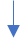 